INSTRUCTIONS FOR AUTHORS (HERE IS TITLE OF THE PAPER IN ENGLISH)First author nameFirst author affiliation, titleCorresponding author: email-address@gmail.comSecond author nameSecond author affiliation, titleThird author nameThird author affiliation, titleAbstract: The abstract should state briefly the purpose of the research, the principal results and major conclusions. An abstract is often presented separately from the paper, so it must be able to stand alone. For this reason, References should be avoided in the abstract. Also, non-standard or uncommon abbreviations should be avoided, but if essential they must be defined at their first mention in the abstract itself. The abstract should not exceed 200 words. Immediately following the abstract, provide a maximum of six keywords (avoid, for example, 'and', 'of'). Only abbreviations firmly established in the field may be eligible within the keywords.
Keywords: first keyword; second keyword; maximum six keywords separated by “ ; ”UPUTE ZA AUTORE (OVDJE NAVESTI NAZIV RADA NA HRVATSKOM JEZIKU)Sažetak: Sažetak na hrvatskom jeziku treba biti vjeran sažetku na engleskom jeziku. Sažetak treba ukratko sadržavati svrhu istraživanja, osnovne rezultate i glavne zaključke. Sažetak se često prikazuje zasebno od ostatka teksta stog treba izbjegavati navode referenci, nestandardne i neuobičajene kratice. Sažetak bi trebao imati do 200 riječi. Nakon sažetka, potrebno je navesti najviše 6 ključnih riječi.  Ključne riječi: prava ključna riječ; druga; trećaIntroductionElectronic Journal of the Faculty of Civil Engineering Osijek, e-GFOS, is published biannualy as on-line publication by the Faculty of Civil Engineering Osijek. The papers will be published in the official web page http://e-gfos.gfos.hr/ and in the Portal of scientific journals of Croatia – Hrčak (http://hrcak.srce.hr/e-gfos). All papers should be submitted electronically through the email address e-gfos@gfos.hr. Papers submitted will be peer reviewed. On the basis of referee’s comments, author(s) will be asked by the editor to revise the paper / answer the queries.Please submit, with the paper, the names, addresses and e-mail addresses of 2 potential referees. Note that the editor retains the sole right to decide whether or not the suggested reviewers are engaged.Papers on all aspects of civil and architectural engineering are acceptable.The papers should be written in English language. Title, abstract and keywords Croatian authors should write in the Croatian language as well.It is important that the file be saved in the native format of the word processor used. MS Word version is preferred. The text should be in single-column format. Keep the layout of the text as simple as possible.Materials and methodsThe title should be concise and informative, up to 15 words. It should be followed by name(s) of the author(s), affiliation, title and e-mail of the corresponding author. Divide your paper into clearly defined and numbered sections.Subsections should be numbered 1.1 (then 1.1.1, 1.1.2, ...), 1.2, 1.3 etc. Any subsection may be given a brief heading. Each heading should appear on its own separate line. In Introduction, state the objectives of the work and provide an adequate background, avoiding a summary of the results. In Materials and methods please provide sufficient details to allow the work to be reproduced. Results should be clear and concise. Discussion should explore the significance of the results of the work, not repeat them. A combined Results and discussion section is often appropriate. The main conclusions of the study may be presented in a short Conclusions section, which may stand alone or form a subsection of a Discussion or Results and discussion section. Collate acknowledgements in a separate section at the end of the paper before the references.2.1 FiguresFigures (photographs, structure drawings, graphs and diagrams) should be placed in the text. Figures must be numbered with figure numbers like Figure 1, Figure 2 and mentioned in the text. It is author's responsibility to provide figures of suitable quality. Ensure that each illustration has a caption. Supply captions separately, not attached to the figure. A caption should comprise a brief title and a description of the illustration.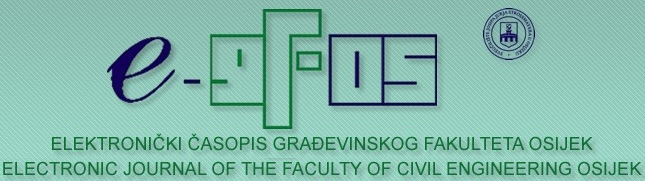 Figure 1 Supply captions separately, not attached to the figureFollow internationally accepted rules and conventions: use the international system of units (SI).2.1.2 Math formulaePresent simple formulas in the line of normal text where possible and use the solidus (/) instead of a horizontal line for small fractional terms, e.g., X/Y. Powers of e are often more conveniently denoted by exp. Number consecutively any equations that have to be displayed separately from the text (if referred to explicitly in the text). Formulae must be numbered with formulae numbers like (1), (2), (3).Number tables consecutively in accordance with their appearance in the text. When necessary, place footnotes into tables and below the table body and indicate them with superscript lowercase letters (a). Table 1 Number tables consecutivelyPlease ensure that every reference cited in the text is also present in the reference list (and vice versa).Reference style should be as following: Text: Indicate references by number(s) in square brackets in line with the text. Example: as demonstrated [5, 6]. List: Number the references (numbers in square brackets) in the list in the order in which they appear in the text. Examples for journal publication [1] and book [2] are presented below. In order to allow us to create links to abstracting and indexing services, please ensure that data provided in the references are correct and USE DOI whenever possible.ReferencesBuchwald A.; Schulz M. 2005: Alkali-activated binders by use of industrial by-products, Cement and Concrete Research, 35 (5), pp. 968-973, https://doi.org/10.1016/j.cemconres.2004.06.019Mindess, S.; Young, J. F.; Darwin, D. 2002: Concrete, 2nd edition, Prentice-Hall inc., New JerseyAssociation of Building Entrepreneurs of the Czech Republic. List of members. http://www.sps.cz/RDS/_deail_new.asp?id=4236&type=ang, Accessed 30 May 2017The whole paper should not exceed 16 pages, written in double space, font Arial Narrow, 12 pt.Spec.Dimensions [mm]Dimensions [mm]Dimensions [mm]Hygr. [%]MCHygr. [%]MCHygr. [%]MCUltrasonic [m/sec]Ultrasonic [m/sec]Ultrasonic [m/sec]Spec.bhlParallelPerp.Rad.SWS - LSWS - TSWS - RSpec.bhlAvg.Avg.Avg.Avg.Avg.Avg.XL120013029711.112.112.9449410613917LV115711735013.315.315.456451505765LM115615534914.416.316.355621709674